Department of Humanities and Fine Arts 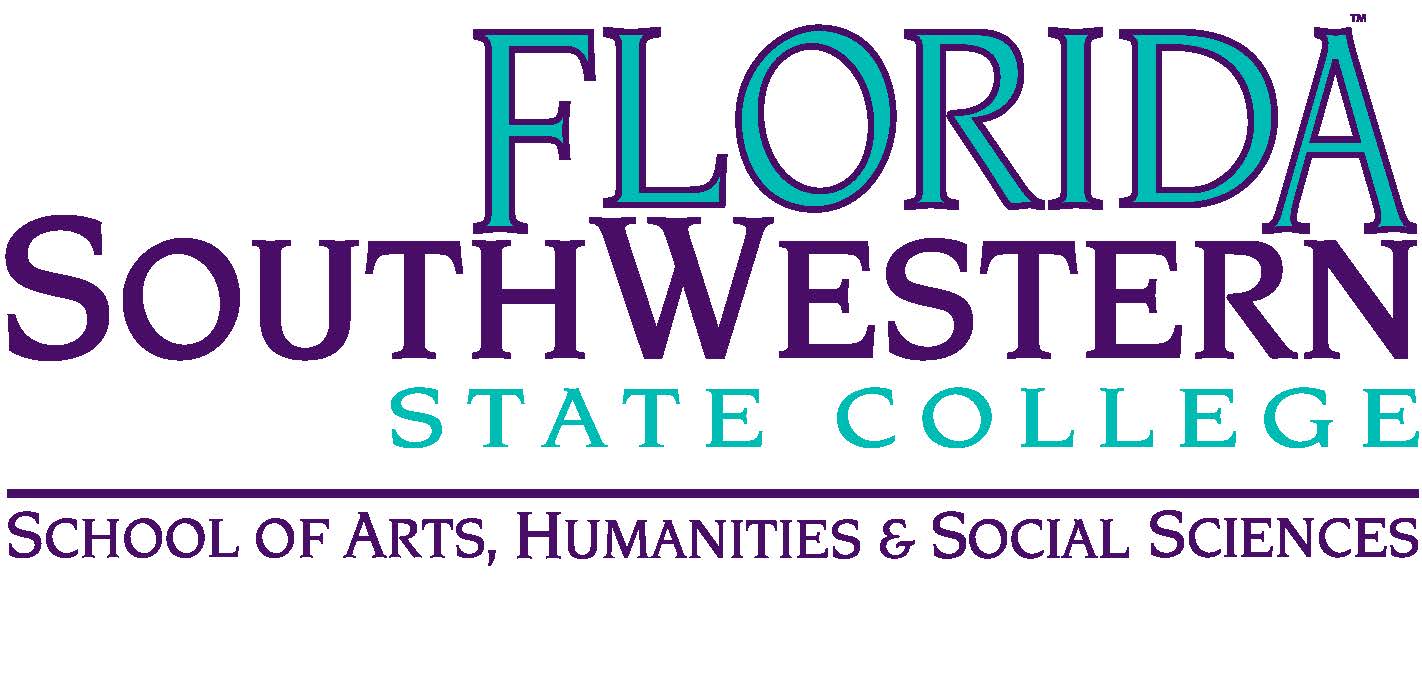 Meeting Minutes Date: 		November 12, 2021 – 10:00 a.m.Location: 	Virtual/Online (Zoom) Chair: 		Dana Roes Minutes: 	Michael McGowan OpeningCall to Order: 10:00 a.m.Attendance taken Minutes from October 2021 approved 
Announcements: Theater: go see the play Music: go hear the music Assessment: talk to Elijah if you’re interested in helping grade assessments in the spring (according to rubrics). Also see Shimul’s presentation in the research expo. PD: new funds for non-travel related expenses (books, membership fees). See here for the application: https://forms.gle/A9JY3fJiBnyDaniK6. Information Items:Climate Survey: make sure you do it by today (11/12/21). Need representatives for Curriculum Committee and Faculty Senate (Mary Myers has been representing us for years). Elijah will communicate to Faculty Senate. Discussion Item: “The New Puritans” by Anne Applebaum in The Atlantic Next Meeting: 12/10/21 at 10:00 a.m. Zoom link: https://fsw.zoom.us/j/95723378548 PresentAbsentExcusedBrownXChase, SX  Chase, W X    Doiron X  HooverX   LublinkX McGowanXMompoint X Pritchett XRoes XSutterX      LutherX      Smith X Molloy XKrupinski X Wurst X Harrington X Chowdhury X Gresens X GuestsKenneth Puls Kenneth Puls Kenneth Puls 